の自然　植物植物をすときのルール好きな花を見つけて友達に教えてみよう！どんなところが気に入ったか書いてみよう！気に入った花を友達に教えられるように花のも書いてみよう！ 植物マップを作ろう！植物の中から、見つけた植物に○をつけよう！　見つけた植物の場所を番号で記入してみよう！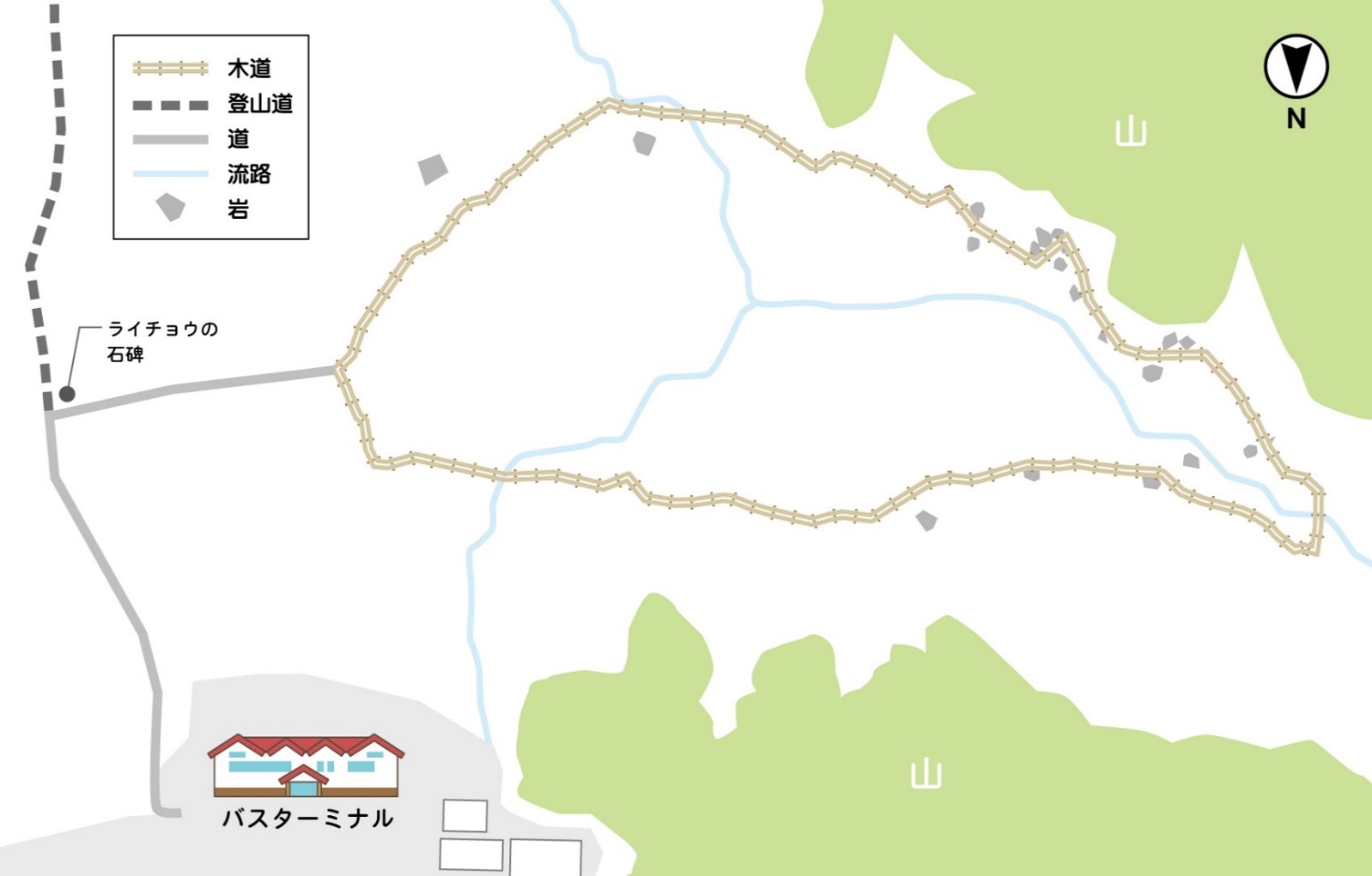 1. イワツメクサ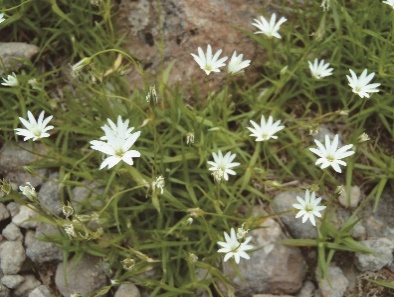 2. チングルマ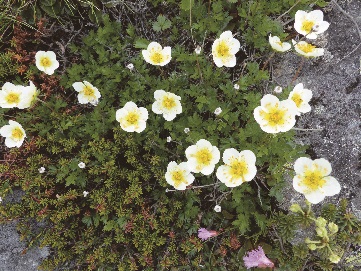 3. トウヤクリンドウ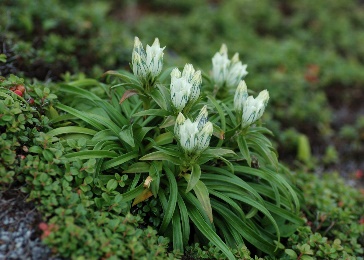 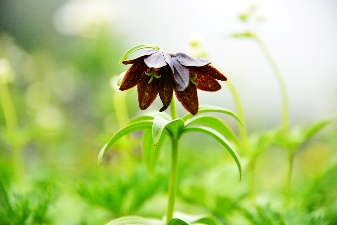 4. ハクサンイチゲ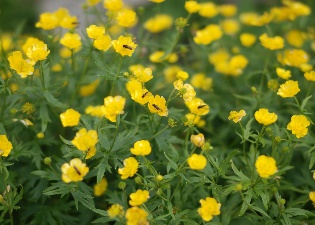 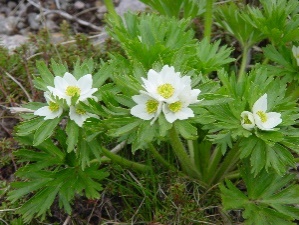 5. ウサギギク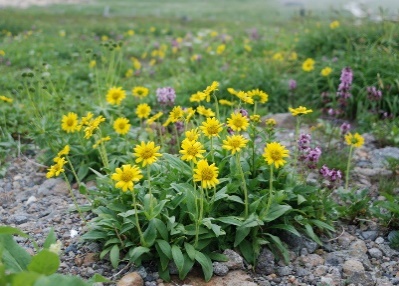 6. ミヤマキンバイ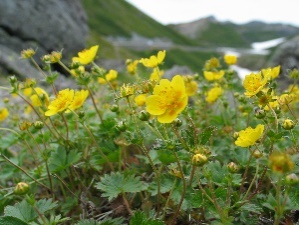 7. ミヤマキンポウゲ8. ショウジョウバカマ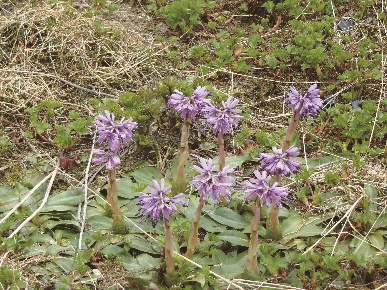 9. ヨツバシオガマ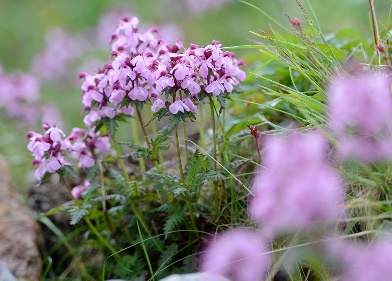 10. イワギキョウ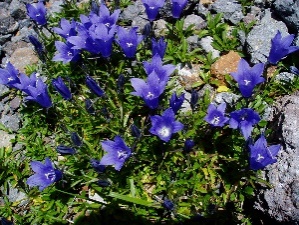 11. クロクモソウ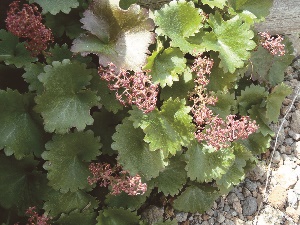 12. クロユリ